Create a hair and beauty image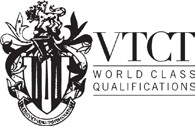 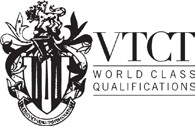 UV10479Y/600/4875VTCT is the specialist awarding body for the Hairdressing, Beauty Therapy, Complementary Therapy and Sport and Active Leisure sectors, with over 45 years of experience.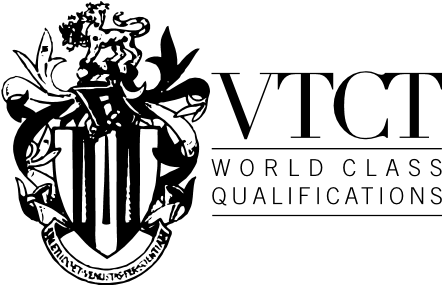 VTCT is an awarding body regulated by national organisations including Ofqual, SQA, DCELLS and CCEA.VTCT is a registered charity investing in education and skills but also giving to good causes in the area of facial disfigurement. Statement of unit achievementBy signing this statement of unit achievement you are confirming that all learning outcomes, assessment criteria and range statements have been achieved under specified conditions and that the evidence gathered is authentic.This statement of unit achievement table must be completed prior to claiming certification. Assessor tracking tableAll assessors using this Record of Assessment book must complete this table. This is required for verification purposes.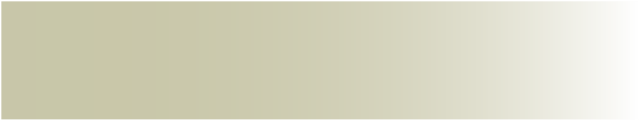 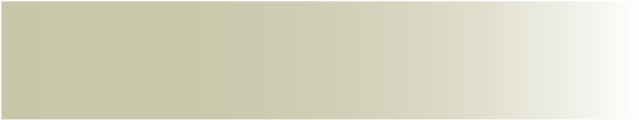 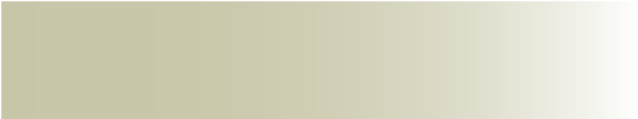 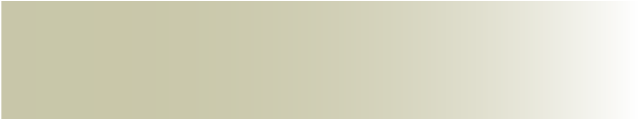 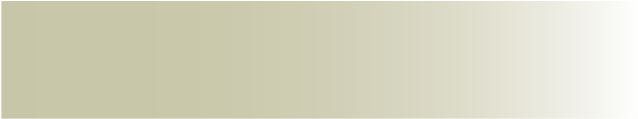 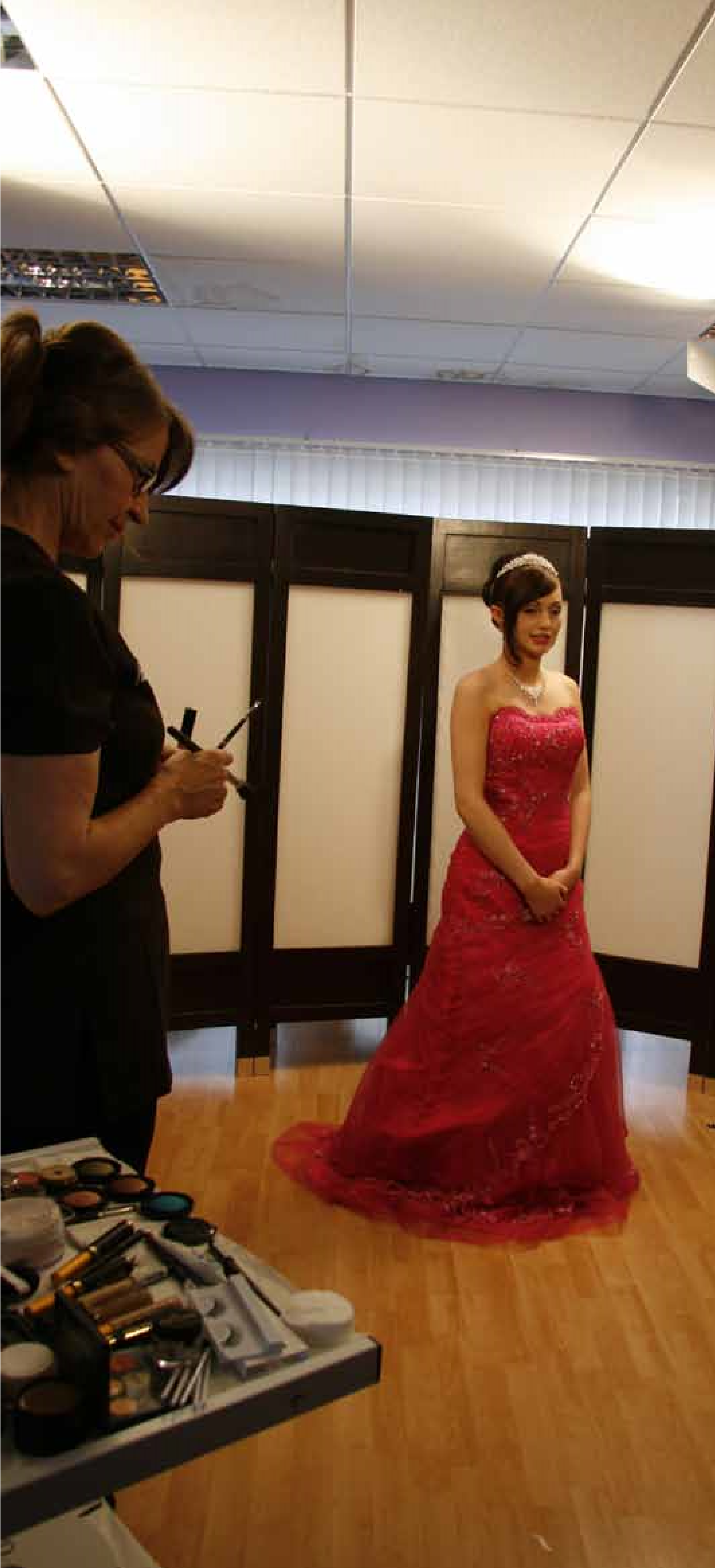 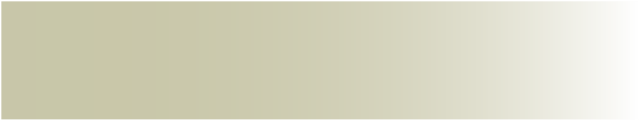 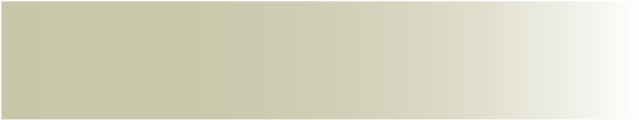 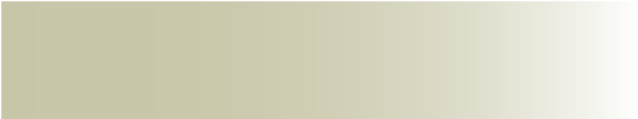 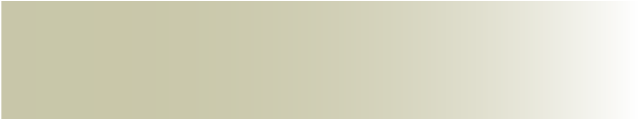 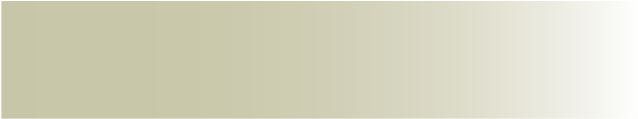 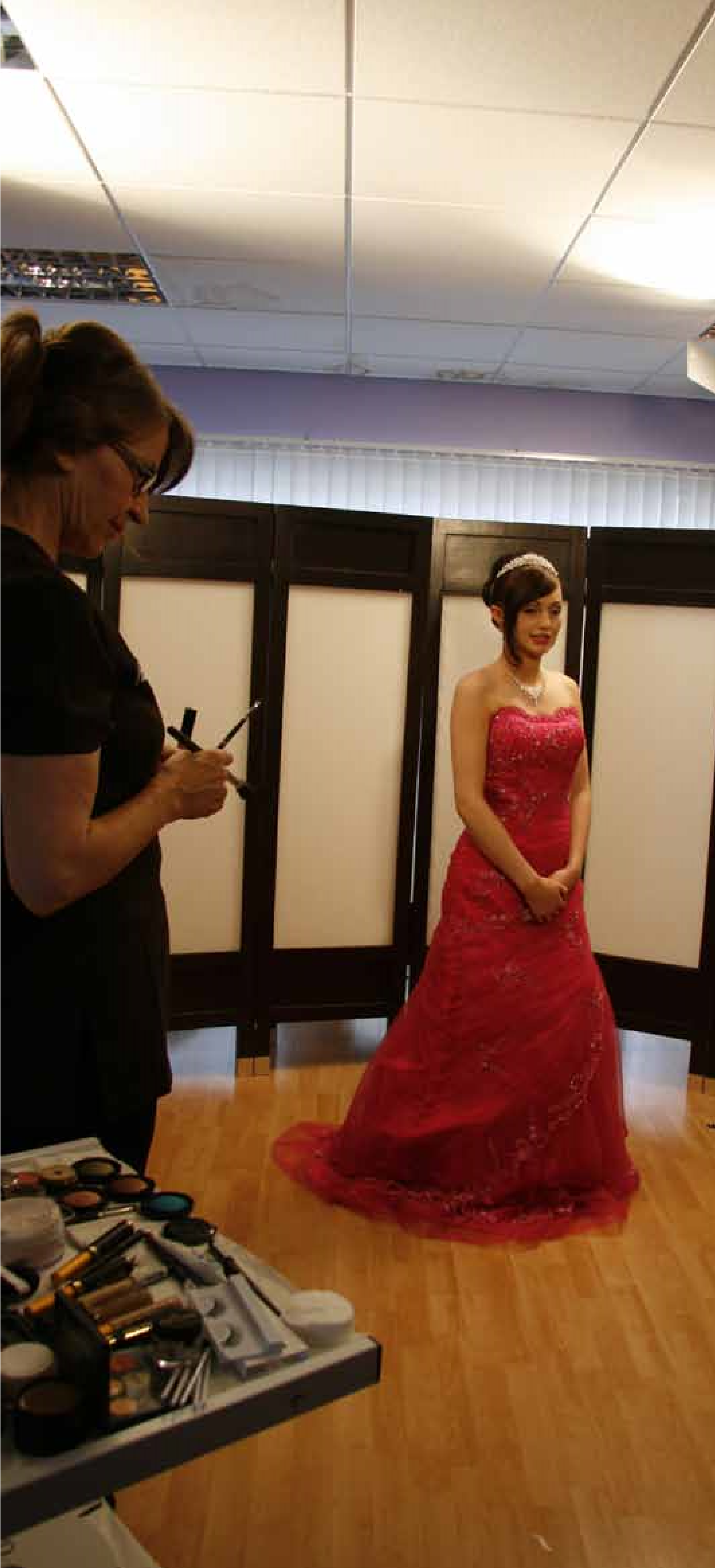 Create a hair and beauty image	On completion of this unit you will:	1. Environment                                     Evidence for this unit must be gathered in a Be able to create an image real or realistic working environment.Be able to plan an imageSimulation                                             Simulation is not allowed in this unit.Observation outcomes                     Competent performance of ‘Observation’ outcomes must be demonstrated to your assessor on at least one occasion.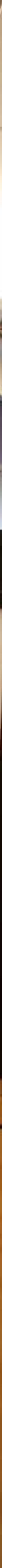 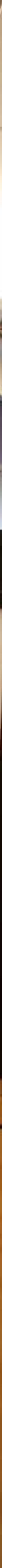 Knowledge outcomes                              There must be evidence that you possess all the knowledge and understanding listed in the ‘Knowledge’ section of this unit. This evidence may include projects, assignments, case studies, reflective accounts, oral/written questioning and/or other forms of evidence.Tutor/Assessor guidance                          You will be guided by your tutor/assessor on how to achieve learning outcomes in this unit. All outcomes must be achieved. External paper                                          There is no external paper requirement for this unit. Achieving observations  and rangeAchieving observation outcomesYour assessor will observe your performance of practical tasks. The minimum number of observations required is indicated in the evidence requirements section of this unit.Criteria may not always naturally occur during a practical observation. In such instances you will be asked questions to demonstrate your competence in this area. Your assessor will document the criteria that have been achieved through oral questioning. Your assessor will sign off an outcome when all criteria have been competently achieved in a single client service.Achieving rangeThere are no range statements that apply to this unit.Maximum service timesThere are no maximum service times that apply to this unit.ObservationsOutcome 1Be able to create an imageYou can:Produce and present the final imageFollow safe working practices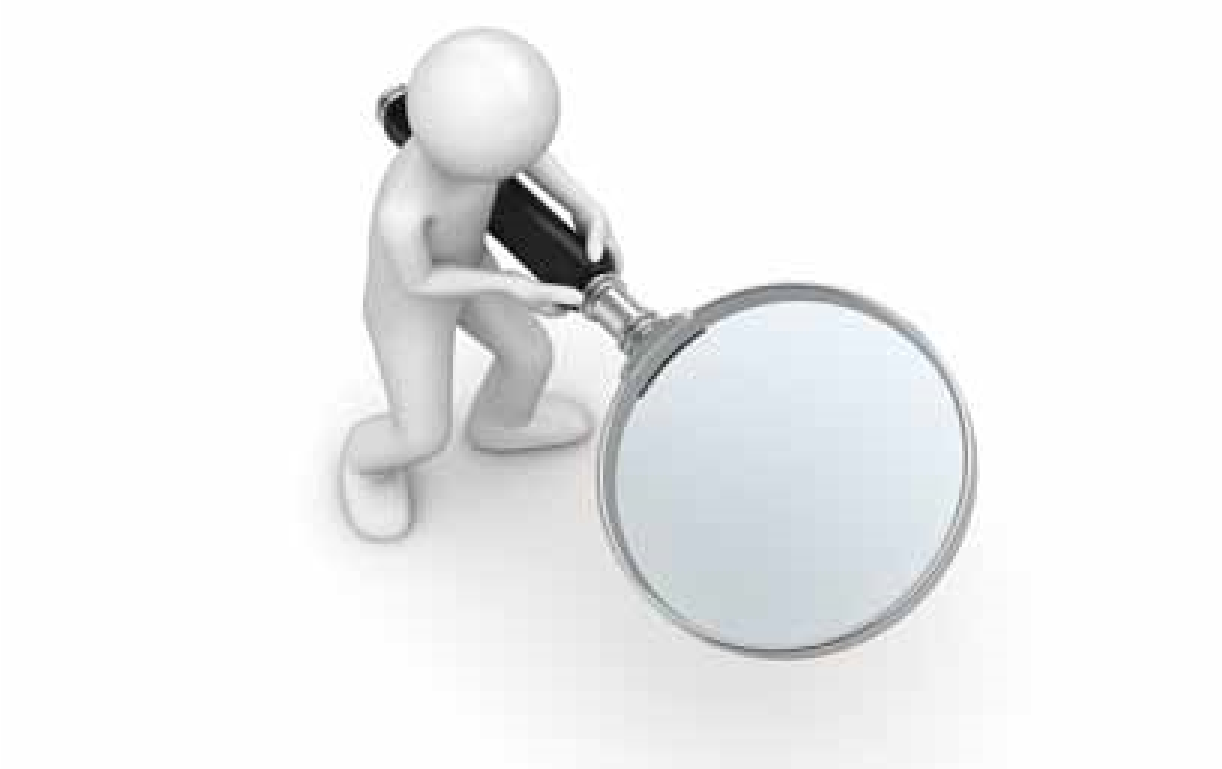 *May be assessed through oral questioning.Developing knowledgeAchieving knowledge outcomesYou will be guided by your tutor and assessor 	Where possible your assessor will integrate on the evidence that needs to be produced. 	knowledge outcomes into practical observations Your knowledge and understanding will be 	through oral questioning. assessed using the assessment methods listed below: Observed workWitness statementsAudio-visual media Evidence of prior learning or attainmentWritten questionsOral questionsAssignmentsCase studiesKnowledgeOutcome 1Be able to create an image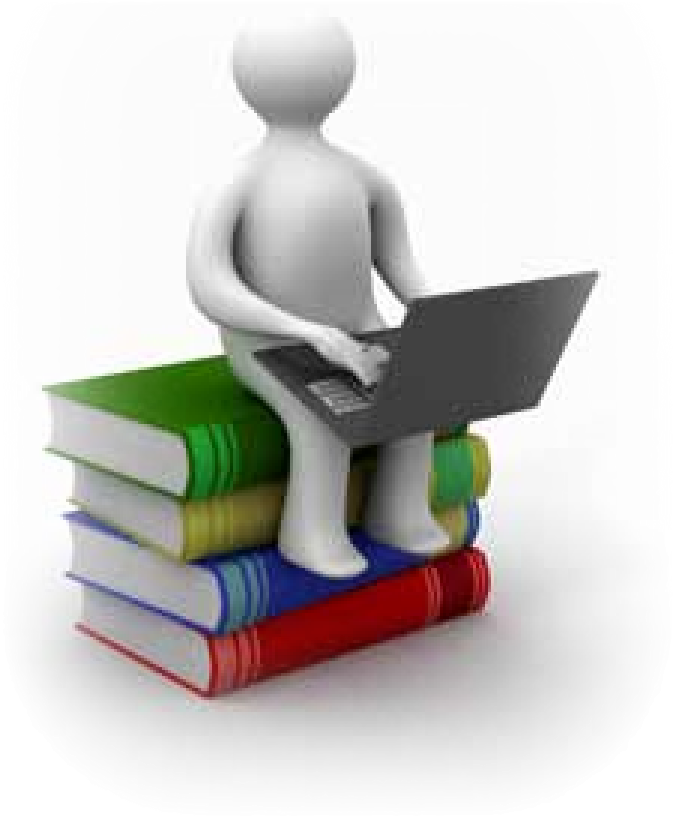 *Assessor initials to be inserted if orally questioned.Requirements highlighted in white are assessed in the external paper.© HabiaOutcome 2 Be able to plan an image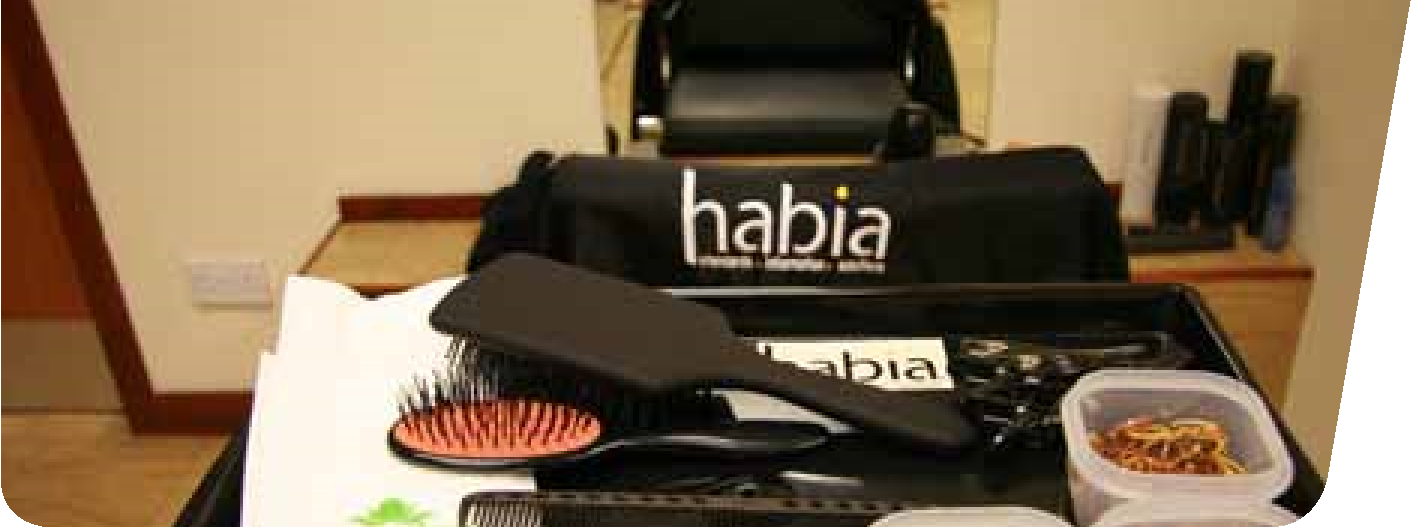 *Assessor initials to be inserted if orally questioned.Requirements highlighted in white are assessed in the external paper.Unit contentThis section provides guidance on the recommended knowledge and skills required to enable you to achieve each of the learning outcomes in this unit. Your tutor/assessor will ensure you have the opportunity to cover all of the unit content.Outcome 1: Be able to create an imageDevelop an image: Starting point, develop creative skills, total image, plan of action (saves time, looks professional), organise event.Create – make, produce, construct, build.Image – likeness, copy, picture, representation.Occasions for presenting an image:Formal/informal presentation – catwalk/ fashion show, competition, wedding, prom, photo shoot, parade, posed stance, photographic evidence, film footage, target audience.Audience – dignitaries, centre/workplace management team, teachers, lecturers, tutors, peers, colleagues, employers, prospective employers, photographers, television/news crew.Effective presentation methods: Prepared speech/prompt cards, practice speech, professionalism, varied communication skills (body language, tone, clarity, projection of voice), practice walk/ stance.How to follow safe and hygienic working practices: 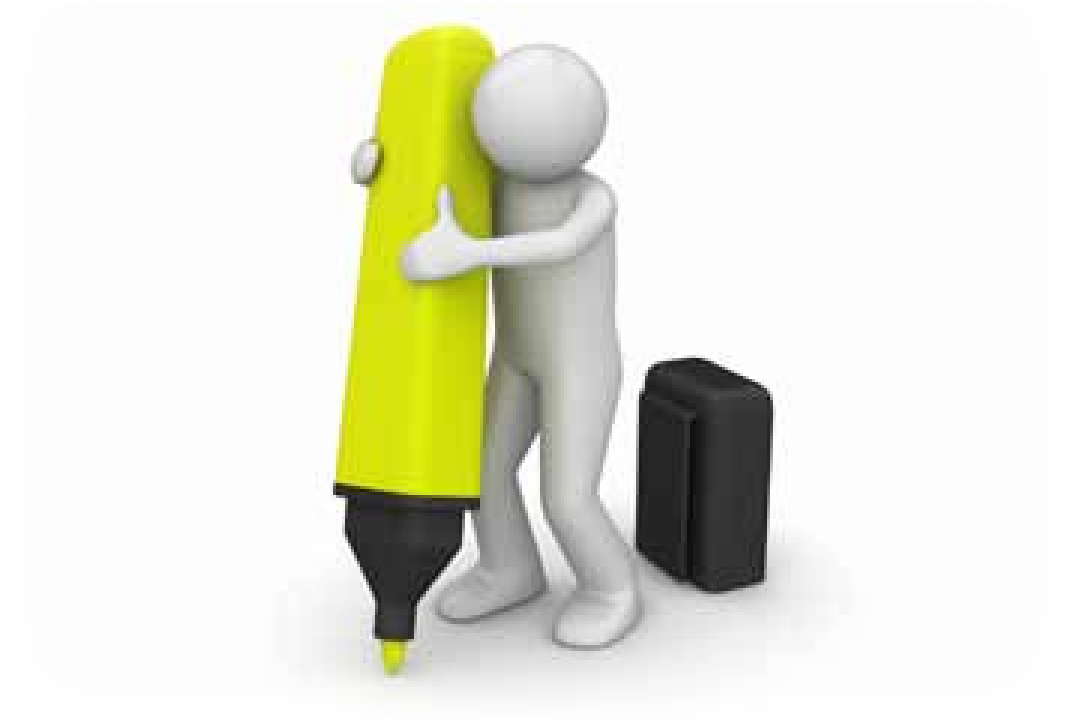 Maintaining a safe salon – clean, tidy, safe standards of working, remove spillages, report slippery surfaces, remove/ report obstacles, clear access to trolleys and equipment, clean/sterilise/disinfect tools, equipment and work surfaces, no smoking, eating, drinking or drugs in the salon, professional personal hygiene.Personal protective equipment – wear protective equipment, avoid latex, powdered gloves, apron.Electricity at work – visual check of equipment, no trailing wires, portable appliance testing. Manual handling – move stock safely, lifting, working heights, unpacking.Towels – wash regularly, clean for every client, place dirty towels in covered bin.Reporting of injuries, diseases and dangerous occurrences – accident book, reporting diseases, log accidents.Control of substances hazardous to health – store, handle, use, disposal, replace lids, ventilation for vapour and dust, avoid over exposure to chemicals, use manufacturers’ instructions for use. Disposal of waste – sharps box, dilute chemicals, contaminated/hazardous waste, closed top bin, empties (recycle). Product storage – check end date/ packaging, store away from heat/damp/ direct sunlight, empties avoid theft.Safety considerations: Consultation (use of products), personal protective equipment, client comfort/safety, maintain posture of self and client to minimise fatigue and injury.© HabiaOutcome 2: Be able to plan an imageAccessing sources of information: Library (hair and beauty publications), computer (search engine), news agent (hair and beauty related articles), art gallery (paintings/photos), cinema (films).   Sources of information for creating an image: Images from the internet, newspapers, books, magazines, television, films, photographs, paintings.How to develop a plan for creating images: Create a mood board (used to display ideas), poster, collection of ideas, the thought process, story behind an image, (can include images, pictures, text, objects, materials, accessories).Find a theme for your image: Decision making, ideas for image (avant-garde, catwalk, wedding/prom hair, historical ideas, famous people, fantasy, futuristic, Disney characters, make-believe, current fashion), identify look (hairstyle, make-up, clothes, accessories).Preparation for creating an image: Be organised, think ahead, plan for everything.Model – client, peer, training head. Hairdressing techniques – blow drying, setting (wet/dry), finishing techniques (curling/straightening), hair-up (rolls, curls, plaits). Hair products – temporary colour (setting lotions, coloured mousses, coloured hair spray), setting and finishing products.Hairdressing tools and equipment – brushes, combs, rollers, hairdryer, pins/ grips.Beauty techniques – application of Assessor nameAssessor signatureAssessors initialsAssessor number (optional)Hannah PritchardHPHPUnit codeDate achievedLearner signatureAssessor initialsIV signature  (if sampled)UV10479Observation123Date achievedCriteria questioned orallyPortfolio referenceCSCSCSAssessor initialsLearner signatureYou can:Portfolio reference /Assessor initials*c. Develop the imageUV10479 Evidence workbookd. State the importance of developing an imageUV10479 Evidence workbookDescribe ways of effectively presenting a created imageOutline the safety considerations that must be taken into account UV10479 Evidence workbookYou can:Portfolio reference /Assessor initials*a. Access sources of information for creating an imageUV10479 Evidence workbookIdentify sources of information for creating an imageState the importance of researching when developing a plan for creating an imageUV10479 Evidence workbookd. Prepare and develop a plan for creating an imageUV10479 Evidence workbooke. Describe how to develop a plan for creating a range of imagesUV10479 Evidence workbook